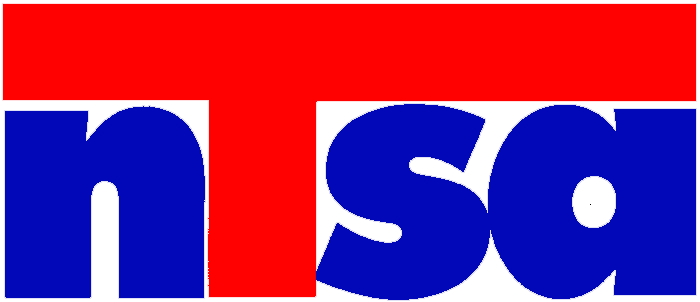 National Training and Simulation AssociationPoint PaperConferencesTable of ContentsSection	Page #National Training and Simulation Association Point Paper - Conferences 	3Purpose	3I/ITSEC Overview and Goals	3I/ITSEC Sponsorship	3Government Support	4I/ITSEC Value Proposition 	5I/ITSEC Business and Mission Benefits 	5 I/ITSEC as a Training Venue 	6Benefits of I/ITSEC STEM Special Events	6I/ITSEC FACTSHEET 	7National Training and Simulation Association Point Paper – I/ITSECThe National Training and Simulation Association (NTSA) is America’s premier non-profit organization representing the interests of the training and simulation community.  As such, it serves as a constant point of contact for government, academia, industry, research organizations and the military to exchange information, share knowledge, align business interests, and in general stimulate the growth and overall dynamism of the industry.NTSA pursues it goals through a series of conferences, meetings and exhibitions throughout the year.  The largest of these, the Interservice/Industry Training, Simulation and Education Conference (I/ITSEC), is by far the world’s largest annual conference and exhibition dedicated to Training, Modeling and Simulation.PurposeThis paper presents an overview of the I/ITSEC event with respect sponsorship, responsibility, support and benefits for use by constituents as they weigh the cost and benefits of participation and attendance.  I/ITSEC Overview and GoalsThe annual Interservice/Industry Training, Simulation and Education Conference (I/ITSEC) showcases simulation, education, modeling and training technology for the exchange of information among industry, the military, and the educational communities.  I/ITSEC Goals:Promote the free exchange of information related to modeling and simulation, training and education. Promote a professional collaborative environment that encompasses a number of venues providing the training and educational opportunities.  These opportunities include exposure to emerging technology, technical paper presentations, training and M&S related tutorials, as well as educationally focused special events, and exhibits. Promote cooperation in support of learning and simulation technologies, methods, processes and systems, to identify common issues, to address national needs in training, simulation and education, and to develop solutions to problems in these areas. Advance the state of the art for synthetic battlespace through the use of training, simulation, modeling, and instructional technologies, and the development of training and education programs/processes to improve military combat readiness.Support the industrial base highlighting the value of training systems to National Security.I/ITSEC Sponsorship The National Training and Simulation Association (NTSA), an affiliate of the National Defense Industrial Association (NDIA), is the sole sponsor and administrator of I/ITSEC.  I/ITSEC is a Non-government Sponsored Conference as per the JFTR/JTR.  NTSA is totally responsible for the content, administration and financial management for the conference, including the following major functions:Organize the Conference Committee and coordinate committee activities to ensure applicable international, interservice, industry, and educational community representation.Contract with appropriate conference and lodging facilities.Manage exhibits support function to include sale of exhibit space, booth size, floor plan, and control of exhibits at the conference. Manage conference logistics to include hall setup, Audio Visual support, telephone and internet, catering and press coverage.Provide all conference administrative support to include signage, and entry control badges.Provide for meeting, conference and administrative spaces for all participants.Perform all registration and tracking functions.  Manage all technical paper solicitations, review, selection and publication.Coordinate all special tours for VIPs, students, teachers, foreign dignitaries and veteransOfficially invite guest speakers identified by the Conference program schedule.   Manage all marketing and public affairs issues related to the conference.   Publish conference programs, daily publications and proceedings.Perform all publicity functions, to include preparing, coordinating and distributing all publicity releases, and managing media publicity (including photographic support).  Establish and maintain an I/ITSEC World Wide Web home page.Provide site security and connectivity with and to local authorities.Administer the I/ITSEC scholarship/endowment programs.Take appropriate measures to protect proprietary data and technology of all participants.  Approve the conference agenda as well as all special projects/events, demonstrations and extraordinary exhibits associated with the annual I/ITSEC whether they occur before, during or after each event.  Assure the I/ITSEC compliance with government regulations and policies Government SupportThe main objective of the I/ITSEC is to provide a forum for dynamic interaction between government and industry.  NTSA, as a non-profit organization, provides a non-partisan interface between participants.  OSD and DOD Service representatives and other government agencies and organizations are invited to participate in Conference Committee activities and to represent their interests within the program and agenda, and to demonstrate their requirements and capabilities on the exhibit floor.  While government participates in shaping the conference content and agenda, NTSA is solely responsible for the Conference sponsorship, management and liabilities associated with I/ITSEC planning and execution.  Government voluntary support for I/ITSEC is limited to the following functions:Representation on the Conference Committee to ensure their interests and objectives are satisfied.Representation on Conference Subcommittees related to assessment and selection of technical papers to be presented at the conference.Recommendations for appropriate government speakers that will add value to the agenda – NTSA is responsible for formal invitations.Contracting with NTSA for exhibit space and support as desired.  Note: Government organizations are responsible for logistics solely supporting their own presence at the conference.  NTSA provides all other logistics conference logistics support.   I/ITSEC Legal and Ethics StandingGovernment attendance at I/ITSEC meets the letter and intent of JFTR/JTR, Appendix R in the following ways:Participation and attendance clearly furthers Service and DOD and other Agency programs.Allows government to present scientific and technical papers which further the development of the U.S. resources.Provides an agenda that allows the Services and DOD to maintain an effective professional, scientific, technical, managerial, and supervisory workforce.All active government military and civilians attend the conference free of charge.I/ITSEC Value PropositionI/ITSEC Top Level Talking PointsI/ITSEC is attended by over 14,000 individuals each year.  The core of the conference is presentation of over 140 technical papers on all aspects of Training, Simulation Education and innovation.  Over 500 exhibitors join to present leading edge technology and innovative concepts related to the Training, Modeling and Simulation industries.  It is the world’s largest conference and display of training systems capabilities in the world.  The opportunities to network within the Training Systems community are endless.  Not only are key government organizations represented, but key industry partners from across all training domains are present to include, transportation, health care, gaming, and education.  The venue is host to numerous collateral meetings and discussion opportunities take advantage of the large number of government and industry leaders brought together in one venue.  This represents a huge offset to separate meetings requiring separate travel and logistical support.   In many cases, cross functional meetings between government, industry and academia would be impossible outside this venue.Promote cross domain sharing of ideas, technology and innovationsShare existing capabilities that are relevant cross domainTake advantage of R & D previously invested to lower transition costsSee where small business agility and innovation can provide capability at lower cost.Identify new markets for your products.Share standards and best practices to improve productivity, efficiency and safetyShare expertise related to twelve years of war – innovations in medical care, robotics, manikins and prosthesis’.I/ITSEC as an International Venue – The “Paris Air Show” of Training SystemsInternational participation for 2013 exceeded 1900 attendees from 71 countries. Vendors from 21 countries demonstrated their capabilities.There were 4 International Pavilions plus seven international participants in the Technology Showcase on the exhibit floor.Two countries sent trade missions to the eventFour countries hosted pavilions demonstrating regional capabilities and identifying key US capabilities that meet their requirements.There were three special events sponsored by foreign entities within the conference agenda, 16 foreign papers were presented at the conference There were three tutorials presented with special interest to the international community I/ITSEC Business and Mission BenefitsThe I/ITSEC is built around a robust technical conference program that provides the following benefits:As the largest event of its kind in the world, provides an environment for the government to accomplish all business objectives in one place, at one time each year.NTSA provides a cost effective collaborative conference solution.Provides a means for Orlando based government organizations to promote good community relations.Brings together all key decision makers in the simulation and training community of practice.Provides opportunities for the government to educate industry on their requirements.Provides a forum for industry to inform the government of new and emerging technologies.Informs government decision-making through access to the opinions and insights of the research and development, requirements and acquisition communities.Offers numerous opportunities for key decision makers attending the conference to share best practices, lessons learned, program issues, and needs and requirements.  Provides an opportunity for government to inform industry on productive ways for them to effectively channel their internal R&D invest portfolio.   Supports Small Business by providing them a dynamic venue to expose their capabilities and network with larger Primes.  Allows access to high level government and industry decision makers:High level Administration representativesMembers of Congress Key Interagency leadershipKey OSD and Service leadershipRepresentatives from foreign governments and industriesCaptains of IndustryKey leaders from academia and education Note:  NTSA works with conference support entities to get the very best prices for its constituents and negotiates large blocks at or below government per diem rates. I/ITSEC as a Training and Workforce Development VenueProvides an opportunity for government and industry entities to emphasize the value of Modeling, Simulation and Training to their constituents.  The conference and exposition provides an ideal environment for internal staff interaction and training with new concepts in simulation, training and education.Ideal venue for engineers to be exposed to world-class M&S and Training technologies and innovations, and to engage in government, industry and academia crosstalk.Provides efficient and effective opportunities to share lessons learned, program issues, and future trends in an environment that is data based and supported by research.   Provides a rich opportunity for government and industry personnel to share and learn best practices that have been evaluated and assessed, with data driven results. Provides the opportunity to present, compare and debate training solutions.Supports Service Recruiting, Training and Transition efforts.Continuing Learning Points (CLP)"The U.S. Department of Defense (DoD) acquisition workforce members are
expected to earn Continuous Learning Points (CLPs) to stay current in
leadership and functional acquisition skills that augment the minimum
education, training and experience standards established for certification
purposes within their acquisition career fields.  It is each acquisition member's responsibility to meet the goal of 40 CLPs each year and to meet the mandatory requirement of 80 CLPs every two years.  Acquisition
Professional Activities are allowed to count toward CLPs.CLPs are awarded in accordance with DoD-wide guidelines as augmented by
Service-specific policies..  I/ITSEC provides an excellent opportunity for the DoD acquisition workforce
members to earn mandatory CLPs."Continuing Education Credit (CEU)Government personnel have the opportunity to earn Continuing Educational Unit credit for attending specified paper and tutorial sessions.  Approximately 150 new papers, the latest research in the fields of modeling, training and simulation. Twenty-four tutorials, covering a diverse set of topics essential to the modeling, simulation, training, and education communities. This program provides opportunities in foundational subjects, refreshers and more advanced learning opportunities and emerging topics of particular interest to I/ITSEC attendees. Access to Professional Development Workshops presented and developed in conjunction with the University of Central Florida.I/ITSEC as a Recruiting and Retention VenueOver 1000 highly qualified students from across the country attend I/ITSEC every year.  Over 20 high schools and 170 institutions of higher education are represented at I/ITSEC.Service recruiting presence on the I/ITSEC exhibition floor provides direct access to this highly qualified talent pool.Servicemen and women attending I/ITSEC are exposed to the latest in training and simulation technology. Many servicemen and women present technical papers and are eligible for recognition and awards.Service technical personnel can view all the latest concepts and innovations at one location.Participation at an event as large as I/ITSEC supports good morale within commands associated with training and simulation. Support for NTSA STEM initiatives boosts the number of qualified students available for military service. I/ITSEC Support for STEM, Schools and Education Each year I/ITSEC hosts a series of special events that reflect topical areas in the world of Modeling, Simulation and training.  From looking into the future of medical simulation to seeing what Hollywood's most cutting edge effects wizards can bring to the industry.  Support and participation in these special events contribute to private and public STEM objectives and increase the caliber and qualification of tomorrow’s workforce.Serious Games - The Serious Games Showcase & Challenge (SGS&C) celebrates the use of games and game technology as a delivery medium for instructional material.  After a rigorous evaluation, the top twelve entries from all received are selected as finalists and invited to showcase their games on the exhibit floor during I/ITSEC.Student Tours – NTSA hosts Student Tours during I/ITSEC to allow students to experience first-hand, real-world Training, Simulation and Education solutions that will help bridge the gap between classroom theory and the applied used of Science, Technology, Engineering and Math (STEM) subjects. America’s Teachers Program - The goal of this program is to familiarize teachers of science, technology, engineering, and math with the field of modeling and simulation and support STEM education and careers.  The modeling and simulation industry is growing and it depends on a pool of talented engineers, computer scientists, and behavioral scientists.  Teachers' awareness of this field could help to guide young people toward preparing for modeling and simulation careers. Future Leaders’ Pavilion - The Future Leaders’ Pavilion provides a venue for secondary school students to demonstrate technical projects they have developed which focus on modeling, simulation and training.  The Pavilion also enables the students to experience the sights, sounds and learning about high-end, critical technology only available at I/ITSEC.  Scholarships - NTSA honors special achievement and Service during the conference and awards several NTSA scholarships to deserving students studying in the M&S Science.  I/ITSEC FACTSHEETOver 75 hours of Continuing Education Units (CEU) opportunities in select Paper Sessions, Tutorials and the Post Conference Development WorkshopsOver 14,000 industry attendees in 2013 including DoD, DHS, OSD, NASA, and other key government and industry leadersOver 500 exhibiting companies occupying over 500,000sq ft of hall spaceFree Government attendance includes representatives from the Administration, DoD, DHS, and NASAOver 140 technical sessions and tutorialsAttendance by the Congressional Modeling and Simulation CaucusOver 2000 international attendeesNational Training and Simulation Association2111 Wilson BoulevardSuite 400Arlington, VA  22310www.trainingsystems.orgRADM James A. Robb, USN (Ret.)President
Phone: (703) 247-2567
Email: jrobb@ndia.org 